Четвер 10.06.2021Сніданок:Риба тушкована з овочами  50/40Каша пшенична 90/60Огірок свіжий 20/20Чай 180/150Батон з твердим сиром 25/10 – 20/10Банани 30/30Обід:Борщ буряковий 200/180Печінка тушкована в сметані  50/40Картопля відварена 100/90Салат із капусти 30/30Хліб 40/30Компот із сухофруктів 180/150Полуденок:Вареники ліниві  50/40Сметана т/о 10/10Какао з молоком 160/160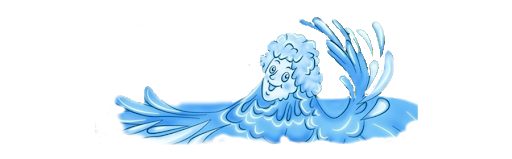 П’ятниця 11.06.2021Сніданок:Голубці ліниві з курячим м’ясом 110/90Чай 180/150Батон з вершковим маслом 25/5 – 20/3Яблука 30/30Обід:Суп гречаний 200/180Зрази картопляні з курячим м’ясом 60/40Салат з капусти 30/30Хліб 40/30Компот із сухофруктів 180/150Полуденок:Молочна манна каша 180/160Печиво 20/20Чай 180/150